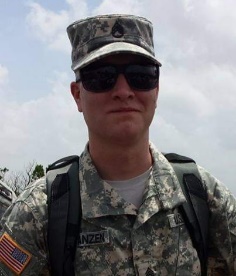 Brandon C. Franzen Memorial 5k Run/WalkHosted by: Brandon C. Franzen Memorial Foundation, Inc. 501(c)(3) Nonprofit CorporationSaturday, July 16, 2022Location: Western (Latham) High School, 7959 State Route 124, Latham, OH 45646Fill out this form or register at www.TriStateRacer.comSame day registration begins at 7:00 AM. Race begins promptly at 8:00 AM.Please print legibly and fill out entire form. Checks can be made out to Brandon C. Franzen Memorial. Please return form & waiver to: C/O Katie Davis, 2103 Hackleshin Rd, Peebles, OH 45660Proceeds will benefit Operation Untiltheresnone: No Buddy Fights Alone and Dress, Right, Dress, Inc.5k Run/Walk Fee: $25.00 (Note that Virtual Option is $30)All paid participants who register by 12:00 AM on July 1, 2022 are guaranteed a t-shirt.  Registrations after this date will not receive their shirt on race day. Every registration gets a swag bag!In-Person: Medals awarded to all finishers. Special awards for top 3 male/ 3 female runners & top 3 walkers.Virtual Participants: Finishing time must be submitted on www.TriStateRacer.com by deadline to receive a finisher’s medal.First & Last Name: ___________________________________________________________Age on race day: ________       Date of birth: _____/_____/_____. Male or Female (Circle One)         Run or Walk (Circle One)         In-Person or Virtual (Circle One)Address: _____________________________________________________________________City: ____________________________ State: __________ Zip Code: _______________Telephone: (____) ____-______.  Email: __________________________________________T-shirt size: (Shirt guaranteed on race day for registrants who register or have postmarked by July 1, 2022.)Youth small ___ Youth medium ___ Youth large ___. Adult small ___ Adult medium ___ Adult large ___ Adult x-large ___Adult xx-large ___ (+ $2). Adult xxx-large ___ (+ $2). Adult xxxx-large ___ (+ $2)